ST. LUKE’S ANGLICAN CHURCH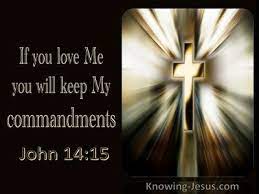 Sunday Morning Communion Service May 14, 2023, at 10:00 a.m.The Rev. Rob MontgomeryPriest-In-Charge rob.montgomery@anglican.nb.ca / 506-608-1772https://www.facebook.com/StLukesGP12, Quispamsis Road, Quispamsis, N.B. E2E 1M2Readings: Acts 17: 22-31               Psalm 66: 7 - 20                       1 Peter 3: 13-22              John 14: 15-21Happy Mother’s DaySt. Luke’s NewsINTERCESSIONS: Anglican Communion: The Church of the Province of West Africa, the Most Rev Dr Cyril Kobina Ben-Smith, Primate. Archbishop Linda Nicholls, Anglican Church of Canada. Ecclesiastical Province of Ontario, Archbishop Anne Germond, and the Provincial Council. Missions: The Rev. Canon Paul Jeffries, Bishop McAllister College, in Uganda, fellow missionaries, teachers, volunteers. The Diocese of Ho, Bishop Matthias Meduadues-Badohui, Ghana, West Africa the Companion Diocese of the Diocese of FrederictonFredericton, Archbishop David, retired bishops Claude and William, and their families, the Lemmon family. Camp Medley and Camp Brookwood, Threshold Ministries, The Anglican Diocese of Yukon: our retired clergy, and our fellow Anglicans; Madawaska, the Rev. Canon Fran Bedell; Hammond River, the Rev. Michael O’Hara; Gondola Point, the Rev. Rob Montgomery, and his familyGondola Point: Christmas Family Support          Parish family: Maryann Gamble and her family             Parish Ministry: parish and cemetery treasurers and stewardship. Community Needs: those without work, food, or shelter, and those who serve and care for them. Pray also for those who are travelling.Shut-Ins, especially if due to COVID-1.9.Sick: Alice, Barb, Bev, Catharine, Danielle, Diane, Flora, Janet, Katie, Laverne, Peggy, Shawn, Wanda., James F, Travis B., Jack D., Natalie D., Isaac D. , John E., Lisa G., Diane M., Calvin M., Kathy M., Malcolm M., Donna P., David S., Keaton S., Donna T., Wendy W., and any others we have been asked to include in our prays….Thanksgiving: Health and our Health Care SystemParish Mission Outreach: For the next Sundays, we are collecting boxes of “Cheerios” Cereal for an Elementary School Breakfast Program. Non-name brands are acceptable if there are no nuts (peanuts, peanut oil) in the ingredients or facilities in which they are made. Again, we will collect them at the church and then deliver them to the school.May 16/23 St. Luke’s Hot Soup Lunch Takeout, Turkey Soup, Turkey Sandwich, and Dessert at St. Luke's Parish Hall, 12 Quispamsis Road, Quispamsis. Tuesday, May 16/23 For Tickets $13 each: Call at 849-9551May 17 and June 7/23 Mission and Visioning Group at the Church at 7 p.m. Everyone is welcome. Please speak with Rev. Montgomery if interested.May 28/23 Will be our next All Ages Event on Pentecost Sunday in Hall 3-6pm. Games of all types and a BBQ 3pm-6pm. We hope you can come and bring a friend,June10/23 Cemetery Cleanup- Day Saturday starting at 9:00 am to 1:00 pm Lunch will be served in the hall. If you can help, we hope to see you.July 9/23 2nd Annual Churchyard Morning Prayer Service Sunday on July 9/23 at 10 am at St. Luke’s Anglican Church, 12 Quispamsis Road.July 13/23 St. Luke’s Annual Strawberry Festival, St. Luke's Parish Hall, 12 Quispamsis Road, Quispamsis, Thursday, July 13, 2022Pickup from: 4:30 pm - 6:00 pm Tickets: $18:00 For Tickets: Call Susan at 847-7609 “Drive Through” Take-Out Only. Call Early. Tickets Must Be Picked Up & Paid for Before Dinner. +++++++++++++++++++++++++++++++++++++++++++++++++++++A Baker’s Dozen Years Serving the KV COMMUNITY VOLUNTEER INCOME TAX PROGRAM For Rothesay & Quispamsis ResidentsWhat is it? F R E E - Preparation & Filing – F R E E of Basic Income Tax Returns for current or prior years. Income limits $35,000 (singles) or $45,000 (couples) When and Where?  Every Tuesday March 7th to April 25th, 2023 9:00 to 2:00 at St. Paul’s Parish Centre on the Rothesay Common ** Due to continuing COVID concerns ** Clients are asked to Drop off one Tuesday and Pick up the next Tuesday.Camp Medley workdaysCamp Medley will hold two camp workdays:  Saturday, June 3. day run 9 a.m.-4 p.m. There are lots of cleaning and projects requiring different skill levels. All welcomed and needed. Please let camp director John Galbraith know if you are thinking of coming as it will help him prepare. Lunch will be provided.
director@campmedley.ca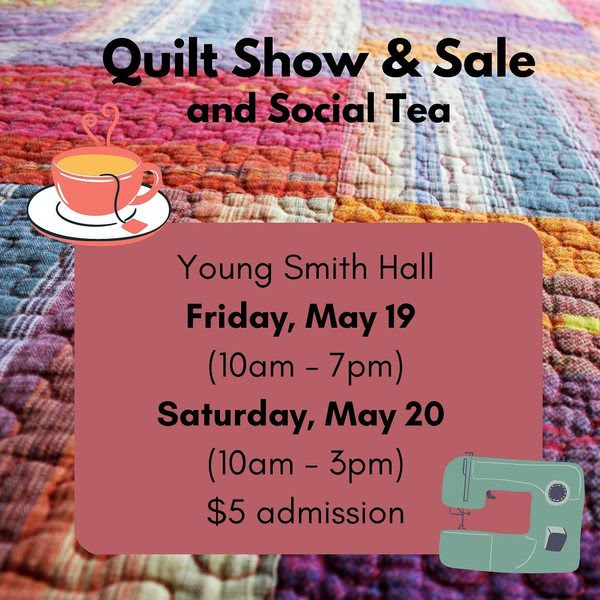 Quilt show & sale Friday, May 19 and Saturday, May 20 in the Parish of Shediac.May 26/23 COMMUNITY LUNCH FRIDAY, FROM 11AM TO 1PM : Holy Trinity Community Lunches are back!  It's been a long 3 years since our last community lunch, but we are looking forward to seeing everyone again. Friday May 26th 11 am to 1 pm at Holy Trinity Church 2 Hammond River Rd Quispamsis. Free will offering for mission projects. Everyone is welcome! May 28/23 Trinity Church, Saint John.  We’re hosting an Organ Concert on Sunday, at 2 pm. César Auguste FRANCK 1822-2022 Belated Bicentennial Birthday Bash A FRANCK ORGAN FEST, Trinity Church, Saint John Admission $25 available at the door or tel. 506 693 8558Includes a Birthday Party Reception!Recitalist Michael Molloy will play music of famous composer César Franck, featuring the 70 stops of the French division of our huge Digital-Pipe Organ. Proceeds will go toward Church renovations.Tickets, available through the office (693-8558 or trinsj@nb.aibn.com) include a Bicentennial Birthday reception for the Composer!JULY 8/23, Please may save the date for a one-day Choir School Workshop and Evensong. Clinicians and music are being finalized.
Trinity Church is the locale. There will be an optional rehearsal on Friday July 7 and music selections will be available before the event.++++++++++++++++++++++++++++++++++++++++++++++++++++++St. Luke’s A.C.W meet every Monday at 10:00 am all are welcome.The Rev. Montgomery’s Online Bible Study continues Tuesday at 3:30 p.m. St. Luke’s Book Club the last Tuesday of the month at 2:00 p.m. at St. Luke’s Parish Hall. Please contact Heather Hynds for the list of books.The Rev. Rob Montgomery’s Midweek Contemplative Services on hold until after Easter at St. Luke’s Anglican Church                                                                                                                                  Mission Visionary Group – Meet monthly for guidance and direction of out missionary outreach of the Parish. Further details please contact the Rev. Rob Montgomery.Quarters for A Kilometer: We will be collecting quarters ($0.25) for the distance of a kilometer for the Church Restoration Fund. There will be a container on the back table for the quarters.                                                                                                                                              Work on our Building Restoration Project is complete. St. Luke’s is in the process of raising funds for re- investments funds used for the Restoration repairs of St. Luke’s Anglican Church. White envelopes for this are on the entry table. If you have any questions, please speak with Rev. Rob Montgomery, Rosemarie Kingston, or Terry Sleep. Safe Church Trainer and Renewals: Please note a new online safe church training platform has been developed to allow the Diocese to better track who has taken the training, as well as working to make the training more relevant, accessible, and simple to complete. The new training should take 30-45 minutes and the Diocese would appreciate all feedback that you can provide on the entire process to ensure this is the ideal system to roll out to the diocese. Please contact Donna Dobbin for your training, thank you.We are collecting refundable items from the parish for the Restoration Fund for the Church. If you have any you would like picked up, you may call Terry and Susan Sleep on 847-7609, or Darryl. On this website is also St. Luke's Blog, posting of our Orders of Service and Sermons for Sundays, as well as other resources for us from time to time. Feel free to explore and spread the news if you can.We must continue to meet our monthly expenses while we are unable to come to our church to meet at times for worship and fellowship. Since all worship services, meetings, and events at our church are on hold at times, our bulletin has changed. As the situation changes, activities will begin to be re-scheduled. Please contact Terry Sleep at 847-7609. He is our Parish E-offering Representative or by mail to St. Luke’s Anglican Church, 12 Quispamsis Road, Quispamsis, New Brunswick, E2E 1M2 or e-transfer. Please contact Terry Sleep at 847-7609 for further information or instructions, thank you.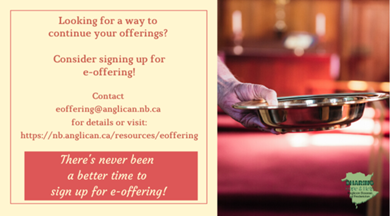 Many of you received the e-news from Gisele McKnight, Diocesan Communications Officer. It contains messages from the archbishop concerning the coronavirus and the resulting procedural changes and cancellations that have been put in place. Bishop David’s message contains links to his earlier messages on the coronavirus, as well as to prayers, on-line worship services and the Book ofCommon Prayer. If you did not receive e-news, it may be found at https://nb.anglican.ca/newsletters/102/display  A call to prayer has been issued and details may be found in e-news. As well, you can keep up with Diocesan events at https://nb.anglican.ca/                               E - News wants subscribere-News is the best way to keep up to date on what is going on in the diocese.                                                     Click here to subscribe.THE ANGLICAN JOURNAL AND THE NEW BRUNSWICK ANGLICAN: If you are not currently receiving the Anglican Journal and the New Brunswick Anglican and would like to, there are two ways to subscribe: 1. On-line at https://www.anglicanjournal.com/newsubscription/ checking off that you want the Diocesan paper called "Fredericton - New Brunswick Anglican" in the drop-down menu to accompany your subscription to the Anglican Journal, or 2. E-mail circulation@national.anglican.ca indicatingthat you would like to receive both the Anglican Journal and the New Brunswick Anglican. Include the name of your parish and the Diocese. 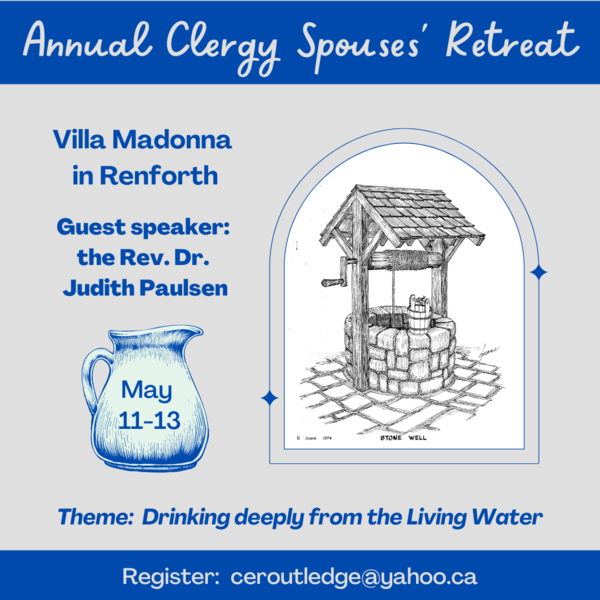 Annual Clergy Spouses Retreat  Registration: ceroutledge@yahoo.ca 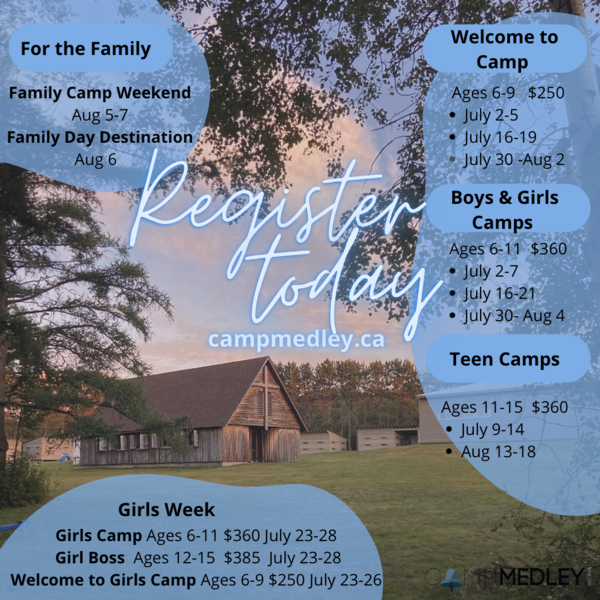 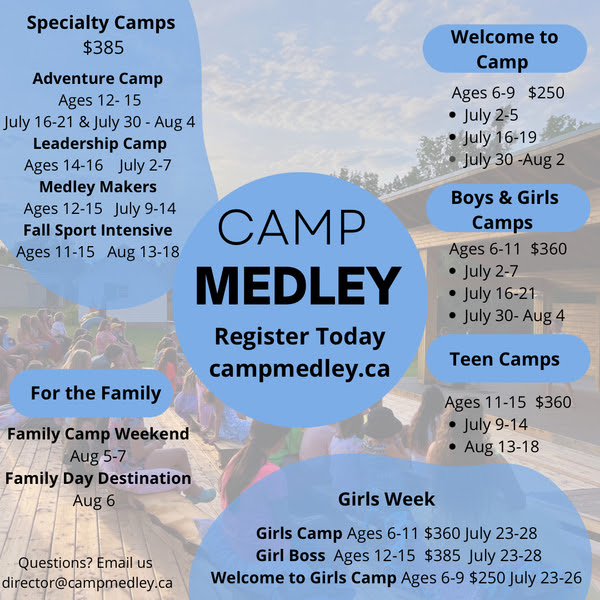 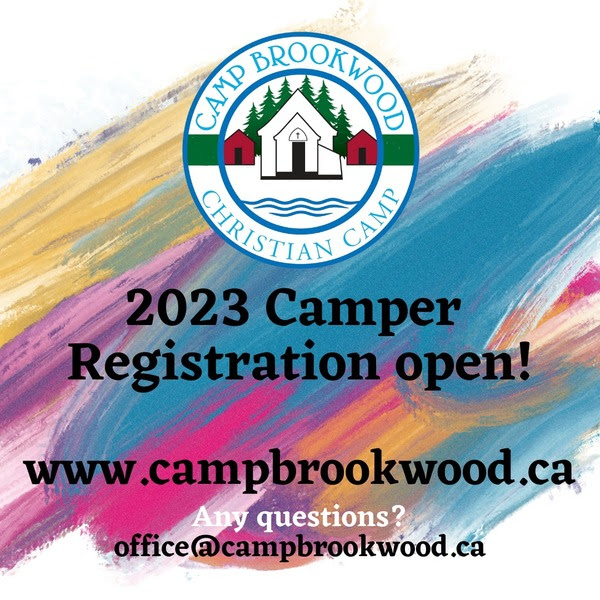 Camp Brookwood is waiting for you!Reserve your spot at Camp Brookwood this summer!http://campbrookwood.ca